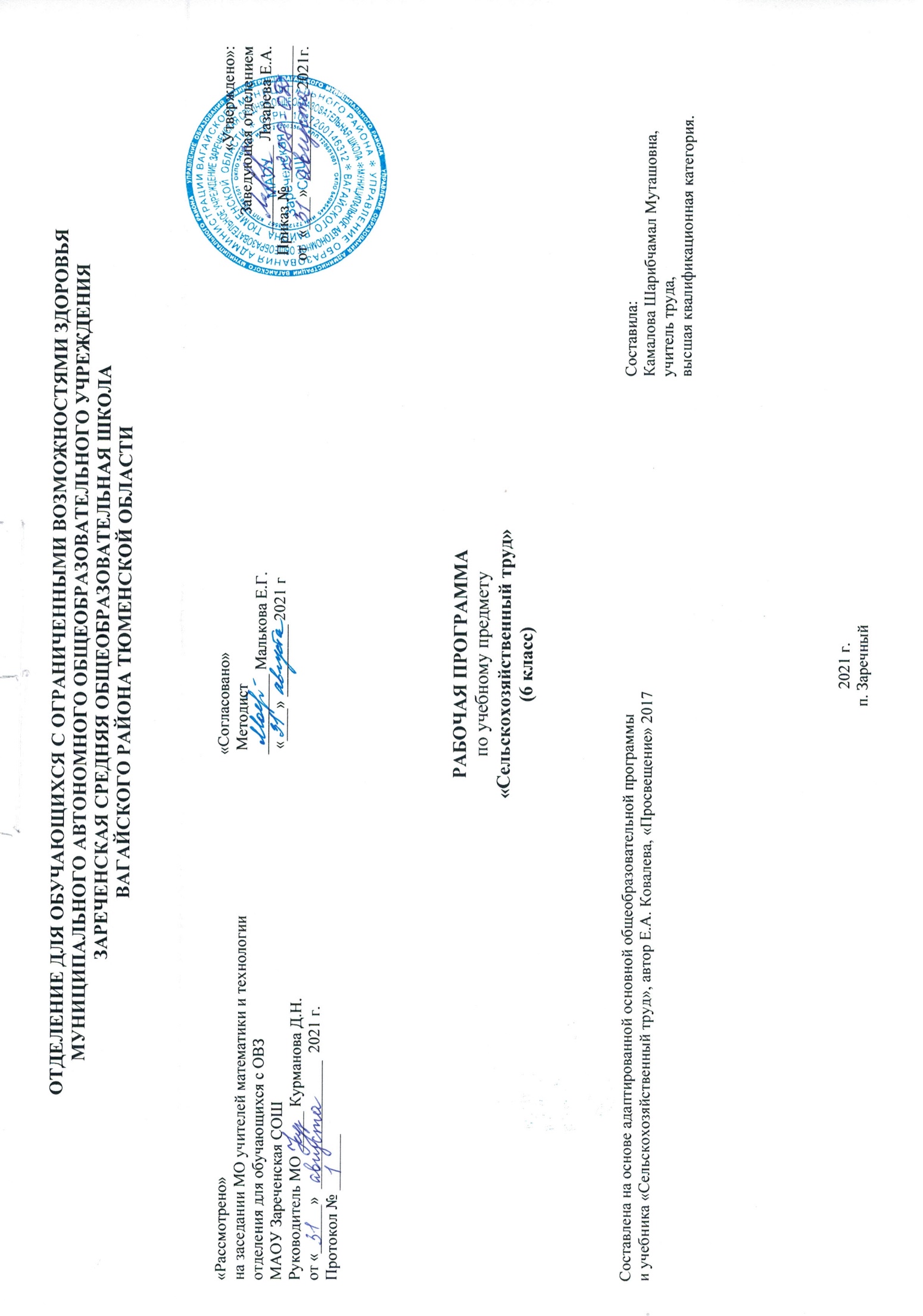 Пояснительная записка.Рабочая учебная программа составлена на основе приказа Министерства образования и науки РФ от 19 декабря 2014 г. №1599.Целью изучения курса «Сельскохозяйственный труд» является допрофессиональная подготовка обучающихся, формирование трудовых качеств, обучение доступным приемам труда, развитие самостоятельности в труде, привитие интереса к труду, развитие инициативы, социально-трудовой адаптации обучающихся.Задачи: обучение труду направлено на решение следующих задач:- воспитание положительных качеств личности обучающихся (трудолюбия, настойчивости, умения работать в коллективе и т. д.);- уважение к людям труда;- формирование трудовых качеств, обучение доступным приемам труда, развитие самостоятельности в труде, привитие интереса к труду;- формирование организационных умений в труде - вовремя приходить на занятия, организованно входить в кабинет «Сельскохозяйственного труда», работать только на своем рабочем месте, знать и выполнять правила внутреннего распорядка и безопасной работы, санитарно-гигиенические требования.Наряду с этими задачами на занятиях сельскохозяйственным трудом решаются и специальные задачи, направленные на коррекцию умственной деятельности обучающихся.Коррекционная работа выражается в формировании умений:- ориентироваться в задании (анализировать объект, условия работы);- предварительно планировать ход;- контролировать свою работу.В процессе трудового обучения осуществляется исправление недостатков познавательной и трудовой деятельности: наблюдательности, воображения, речи, пространственной ориентировки, а также недостатков физического развития.2. Общая характеристика учебного предмета.Программа составлена с учетом уровня обученности воспитанников, индивидуально-дифференцированного к ним подхода. Школьникам предлагается материал, содержащий доступные для усвоения детьми с ограниченными возможностями здоровья, понятия. В целях максимального коррекционного воздействия в содержание программы включены задания, виды самостоятельных и практических работ, учебно-игровой материал, коррекционно-развивающие упражнения, направленные на повышение интеллектуального уровня. Успех обучения сельскохозяйственному труду во многом зависит от тщательного изучения учителем индивидуальных особенностей каждого ребенка (познавательных и личностных). Обучение сельскохозяйственному труду должно носить практическую направленность и быть тесно связано с другими учебными предметами, жизнью.Уроки сельскохозяйственного труда целесообразно проводить группами 4-6 человек. Все разделы программы предусматривают проведение практических работ. Это позволит каждому обучающемуся, независимо от его интеллектуальных и физических возможностей овладеть основными навыками по выращиванию сельскохозяйственных растений. На уроках отводится время для изучения правил техники безопасности, формирования умений пользоваться сельскохозяйственным инвентарем. Для прочного закрепления знаний и умений следует постоянно осуществлять повторение пройденного. Для повторения привлекается пройденный материал из других разделов, логично связанный с изучаемой темой.Распределение времени на прохождение программного материала и порядок изучения тем учитель определяет по своему усмотрению.Цели и задачи, решаемые при реализации программы:-  развивать трудовые умения и навыки по уборке картофеля, обработке почвы, по выращиванию полевых,овощных и цветочных культур;-  освоение знаний о домашних животных и домашних птицах, удобрениях;-  воспитывать положительные качества личности – трудолюбие, настойчивость, умение работать вколлективе.3. Описание места учебного предмета в учебном плане.         Предмет «Сельскохозяйственный труд» входит в образовательную область «Технология» учебного плана и изучается в 6 классе.         Рабочая программа рассчитана в 6 классе на 102 ч, 3 ч в неделю, 34 учебные недели.                                                      4.  Личностные и предметные результаты освоения учебного предмета.Личностные результаты:-  положительное отношение к урокам сельскохозяйственного труда;- умение признавать собственные ошибки;- формирование ценностных ориентаций (саморегуляция, стимулирование, достижение и др.);- формирование эмоционально-ценностное отношение к добросовестному творческому созидательному труду как одному из главных достоинств человека;- осознание гармоничной связи мира вещей с миром природы и ответственности человека за поддержаниеэтой гармонии. Метапредметные результаты:Регулятивные УУД:- выполнение планирования предстоящей практической работы под руководством учителя;- соотнесения своих действий с поставленной целью;- установление причинно-следственных связей между выполняемыми действиями и их результатами;- прогнозирование действий, необходимых для получения планируемых результатов;- материализация результатов деятельности в конкретной работе позволяет обучающимся наиболее продуктивно осуществлять самоконтроль выполняемых практических действий, корректировку хода практической работы;- самостоятельная организация своего рабочего места в зависимости от характера выполняемой работы, поддержанию порядка на рабочем месте.Познавательные УУД:- находить необходимую для выполнения работы информацию в материалах учебника, рабочей тетради;- анализировать предлагаемую информацию, сравнивать, характеризовать и оценивать возможность её использования в собственной деятельности;- давать определения понятиям, обобщать понятия.Коммуникативные УУД:- необходимость организовывать совместную работу в паре или группе: распределять роли, осуществлять деловое сотрудничество и взаимопомощь (сначала под руководством учителя, затем самостоятельно);  - формирование у детей умения формулировать собственное мнение и варианты решения, аргументированно их излагать, выслушать мнения и идеи товарищей, учитывать их при- организации собственной деятельности и совместной работы;- приучать детей в доброжелательной форме комментировать и оценивать достижения товарищей,- высказывать им свои предложения и пожелания, а также проявлять заинтересованное отношение к деятельности своих товарищей и результатам их работы.Планируемые результаты освоения программы к концу годаБазовый уровень:1. Обучающиеся должны иметь представление об охране труда, специальной одежде.2. Обучающиеся должны знать: признаки созревания клубней картофеля, способы подготовки к хранению, условия для хранения картофеля.3. Обучающиеся должны уметь: проводить сбор картофеля из рядков, проводить сортировку клубней картофеля и просушку.4. Обучающиеся должны знать: общее представление о почве, правила вскапывание почвы.5. Обучающиеся должны уметь: обрабатывать почву с помощью лопаты.6. Обучающиеся должны знать: сроки и способы посадки чеснока.7. Обучающиеся должны уметь: готовить почву под посадку чеснока, выполнять посадку чеснока.8. Обучающиеся должны знать: ягодные кустарники и уход за ними.9. Обучающиеся должны уметь: проводить вскапывание почвы вокруг ягодных кустарников, соблюдать глубину вскапывания почвы.10. Обучающиеся должны знать: виды домашней птицы, способы содержания птиц, правила безопасной работы при уборке помещений.  11. Обучающиеся должны знать: виды органических удобрений, их отличительные особенности и хранение.12. Обучающиеся должны уметь: заготавливать органические удобрения, хранить, чтобы не потерялась питательная ценность удобрений.13. Обучающиеся должны знать: значение и особенности овец и коз, корма, их кормление и содержание.14. Обучающиеся должны знать: общие представления об овощных культурах, значение овощных культур для человека.15. Обучающиеся должны уметь: различать овощные культуры друг от друга, классифицировать их.16. Обучающиеся должны знать: основные полевые культуры, значение полевых культур для человека, какие культуры выращивают в нашей зоне.17. Обучающиеся должны уметь: различать полевые культуры, классифицировать их.18. Обучающиеся должны знать: внешнее строение столовых корнеплодов, их выращивание и биологические особенности.19. Обучающиеся должны уметь: классифицировать столовые корнеплоды, определять стандартные корнеплоды.20.  Обучающиеся должны знать: проводить выбор луковиц и столовых корнеплодов для высадки на семенном участке. Выбрать место для высадки семенников.21. Обучающиеся должны уметь: подготовить почву под высадку луковиц и семенных корнеплодов.22. Обучающиеся должны знать: сроки и способы посева семян столовых корнеплодов.23. Обучающиеся должны уметь: проводить уход за морковью и столовой свеклой.24. Обучающиеся должны знать: сроки и способы посадки репчатого лука.25. Обучающиеся должны уметь: проводить уход за репчатым луком.26. Обучающиеся должны уметь: вскопать почву лопатой, провести боронование почвы, размечать грядки, провести маркировку гряд. Сеять по маркерным углубленным линиям семена лука, моркови свеклы, проводить уход за всходами растений.27. Обучающиеся должны знать: выращивание лука репки, столовых корнеплодов.Содержание учебного предмета.Введение:Обучающиеся должны иметь представление об охране труда, спецодежде.Уборка картофеля:- признаки созревания клубней картофеля, способы подготовки к хранению, условия для хранения картофеля;  - проводить сбор картофеля из рядков, проводить сортировку клубней картофеля и просушку.Почва и ее обработка: - обучающиеся должны знать: общее представление о почве, правила вскапывание почвы;- обработка почвы с помощью лопаты;- подготовка почвы под чеснок, посадке чеснока;- требования к работе почвы, сроки и способы посадки чеснока.Обучающиеся должны уметь: готовить почву под посадку чеснока, выполнять посадку чеснока.Осенний уход за ягодными кустарниками:- ягодные кустарники и уход за ними;- проводить вскапывание почвы вокруг ягодных кустарников, соблюдать глубину вскапывания почвы.Домашняя птица:- виды домашней птицы, способы содержания птиц, правила безопасной работы при уборке помещений. Органические удобрения и их подготовка:- виды органических удобрений, их отличительные особенности и хранение;- заготавливать органические, хранить, чтобы не потерялась питательная ценность удобрений.Овцы и козы. Содержание корма, кормление:- значение и особенности овец и коз, корма, их кормление и содержание.Овощные культуры:- общие представления об овощных культурах, значение овощных культур для человека;- различать овощные культуры друг от друга, классифицировать их.Основные полевые культуры:- основные полевые культуры, значение полевых культур для человека, какие культуры выращивают внашей зоне;- различать полевые культуры, классифицировать их.Столовые корнеплоды:- внешнее строение столовых корнеплодов, их выращивание и биологические особенности;- классифицировать столовые корнеплоды, определять стандартные корнеплоды.Выращивание семян лука и столовых корнеплодов:- проводить выбор луковиц и столовых корнеплодов для высадки на семенном участке; -выбрать место для высадки семенников;- подготовить почву под высадку луковиц и семенных корнеплодов.Выращивание столовых корнеплодов- сроки и способы посева семян столовых корнеплодов;- проводить уход за морковью и столовой свеклой.Выращивание репчатого лука- сроки и способы посадки репчатого лука;- проводить уход за репчатым луком.Практическое повторение- вскопать почву лопатой, провести боронование почвы, размечать грядки, провести маркировку гряд;- сеять по маркерным углубленным линиям семена лука, моркови, свеклы, проводить уход за всходамирастений.6. Материально-техническое обеспечение.1. Е. А. Ковалева. Учебник «Сельскохозяйственный труд», 6 класс, Москва «Просвещение», 2011 г.2. П. Коваленко Овцы и козы: породы, разведение, содержание, уход. 3. Натуральные объекты: свекла, морковь, картофель и др.4. Таблицы по сельскохозяйственному труду в соответствии с программой обучения.5. Сельскохозяйственный инвентарь: лопаты, грабли, вилы, лейки.6. Видео: «Птицеферма», «Содержание овец и коз», «Морковь и свекла – двулетние растения.Строение свеклы первого и второго года жизни».